     №1     №1     №1     №1     №1     №1     №1     №1     №1     №1     №1     №1     №1     №1     №1     №1     №1     №1     №1     №1     №1     №1     №1     №1     №1     №1     №1     №1     №1     №1     №1 1. 1. 1.:::  :  :  :  :  :  :  :  :  :  :-:-:-:. :. :. :. :. :()()_____________________________     ()_____________________________     ()_____________________________     ()_____________________________     ()_____________________________     ()_____________________________     ()_____________________________     ()_____________________________     ()_____________________________     ()_____________________________     ()_____________________________     ()_____________________________     ()_____________________________     ()_____________________________     ()_____________________________     ()_____________________________     ()_____________________________     ()()()()() 2. 2. 2.ХХХХХХХХХХХХХХХХХХХХХХХХХХХХХХХ ..........................................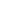  .......................................... .......................................... .......................................... .......................................... .......................................... .......................................... .......................................... .......................................... .......................................... .......................................... .......................................... .......................................... .......................................... .......................................... .......................................... .......................................... .......................................... .......................................... .......................................... .......................................... .......................................... .......................................... .......................................... .......................................... .......................................... .......................................... .......................................... .......................................... .......................................... ..........................................